ГОРОДСКОЙ СОВЕТМУНИЦИПАЛЬНОГО ОБРАЗОВАНИЯ«ГОРОДСКОЙ ОКРУГ ГОРОД НАЗРАНЬ»РЕШЕНИЕ                                       ПРОЕКТ№ ______	                 от __________2015 г. Об утверждении Положения «О порядке формирования, ведения, обязательного опубликования перечня муниципального имущества,свободного от прав третьих лиц и предназначенного для предоставления во владение и (или) в пользование на долгосрочной основе субъектам малого и среднего предпринимательства и организациям, образующим инфраструктуру поддержки субъектов малого и среднего бизнеса»         В соответствии с Федеральным законом от 24.07.2007 № 209-ФЗ «О развитии малого и среднего предпринимательства в Российской Федерации»,Федеральным законом от 22.07.2008 № 159 – ФЗ «Об особенностях отчуждения недвижимого имущества, находящегося в государственной собственности  и арендуемого  субъектами малого и среднего  предпринимательства и о внесении изменений в отдельные законодательные акты Российской Федерации» и представленного проекта прокуратурой г. Назрань от 17.02.2015 г. № 84-1-2015, Уставом г.Назрань,  Городской совет муниципального образования «Городской округ город Назрань»  решил:        1. Утвердить Положение«О порядке формирования, ведения, обязательного опубликования перечня муниципального имущества, свободного от прав третьих лиц и предназначенного для предоставления во владение и (или) в пользование на долгосрочной основе субъектам малого и среднего предпринимательства и организациям, образующим инфраструктуру поддержки субъектов малого и среднего бизнеса».      2. Настоящее Решение опубликовать (обнародовать) в средствах массовой информации.      3.Контроль за исполнением настоящего Решения возложить на заместителя председателя Городского совета Евлоева У.Х.Председатель Городского совета                                                                   М.С. ПарчиевУтвержденыРешением Городского советаОт_______  2015 г. № _______Положение«О порядке формирования, ведения, обязательного опубликования                                                перечня муниципального имущества,свободного от прав третьих лиц и предназначенного для предоставления во владение и (или) в пользование на долгосрочной основе субъектам малого и среднего предпринимательства и организациям, образующим инфраструктуру поддержки субъектов малого и среднего бизнеса»Общие положения1.1. Настоящее Положение«О порядке формирования, ведения, обязательного опубликования перечня муниципального имущества, свободного от прав третьих лиц и предназначенного для предоставления во владение и (или) в пользование на долгосрочной основе субъектам малого и среднего предпринимательства и организациям, образующим инфраструктуру поддержки субъектов малого и среднего бизнеса» (далее-Положение) разработано в соответствии с Федеральным законом от 24.07.2007 № 209-ФЗ «О развитии малого и среднего предпринимательства в Российской Федерации»,Федеральным законом от 22.07.2008 № 159-ФЗ «Об особенностях отчуждения недвижимого имущества, находящегося в государственной собственности  и арендуемого  субъектами малого и среднего  предпринимательства и о внесении изменений в отдельные законодательные акты Российской Федерации».1.2. Имущество, включенное в перечень муниципального имущества,свободного  от прав  третьих лиц  (за исключением имущественных прав  субъектов малого и среднего  предпринимательства)и предназначенного для предоставления во владение и (или) в пользование на долгосрочной основе субъектам  малого и среднего  предпринимательства и организациям, образующим инфраструктуру поддержки субъектов малого и среднего предпринимательства (далее-Перечень),служит для оказания имущественной поддержки субъектам малого и среднего предпринимательства, организациям образующим инфраструктуру поддержки субъектов малого и среднего предпринимательства. Указанное имущество используется по целевому назначению. 2. Формирование и ведение перечня2.1.Органом,осуществляющим формирование Перечня является Администрация г.Назрань.Указанное в Перечне имущество может быть предоставлено только:-субъектам малого и среднего предпринимательства;-коммерческим и некоммерческим организациям, которые создаются,осуществляют свою деятельность или привлекаются в качестве поставщиков (исполнителей, подрядчиков)в целях размещения заказов на поставки товаров, выполнение работ,оказание услуг для муниципальных нужд при реализации муниципальных программ развития субъектов малого и среднего предпринимательства, обеспечивающих условия для создания субъектов малого и среднего предпринимательства, и оказания им поддержки;-центрам и агенствам  по развитию предпринимательства,муниципальным фондам поддержки предпринимательства,фондам содействия кредитованию (гарантийным фондам, фондам  поручительств),акционерным инвестиционным фондам и закрытым паевым инвестиционным фондам, привлекающим инвестиции для субъектов малого и среднего предпринимательства,технопаркам, научным паркам, инновационно-технологическим центрам, бизнес-инкубатаром, палатам и центрам ремесел, центрам поддержки субпорядка, маркетинговым и учебно-деловым центрам, агенствам по поддержке экспорта товаров, лизинговым компаниям, консультационным центрам и иным организациям.2.2. Администрация г.Назрань вправе ежегодно в срок до 1 ноября, с учетом условий муниципальных программ развития субъектов малого и среднего предпринимательства формировать Перечень о согласовывает его с соответствующими отраслевыми (функциональными) органами (подразделениями) Администрации г.Назрань. Перечень и вносимые в него в течение года изменения (в т.ч. включение и исключение объектов),а также типовая форма Перечня утверждаются постановлениями Главы Администрации г.Назрань. 2.3. Ведение Перечня осуществляет уполномоченное лицо.2.4.Уполномоченное лицо в 10-дневный срок со дня утверждения Перечня направляет его или внесенные в него изменения в городской координационный Совет по развитию малого и среднего предпринимательства для сведения.3.Обнародование перечня3.1. Перечень и вносимые в него изменения подлежат обязательному опубликованию в газете, на официальном сайте Администрации г.Назрань в 7-дневный срок с момента их утверждения.РЕСПУБЛИКА                                                                             ИНГУШЕТИЯ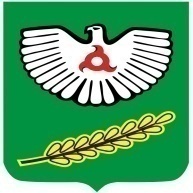 ГIАЛГIАЙРЕСПУБЛИКА